Sarah Bauerle Danzman is available for media and speaking engagements on issues related to international political economy of trade, finance, and supply chains; national security and economic policy; investment and international development, and multilateral diplomacy on these issues.Short Bio:​​​​Sarah Bauerle Danzman, Ph.D., is an Associate Professor of International Studies at Indiana University Bloomington, faculty director of the Tobias Center for Innovation in International Development, a non-resident senior fellow at the Atlantic Council, and a Council on Foreign Relations Term Member. In 2019-2020, she was Council on Foreign Relations International Affairs Fellow, working in the U.S. Department of State as a Policy Advisor in the Office of Investment Affairs. Prof. Bauerle Danzman specializes in the political economy of international investment and finance. Her research explores how domestic and multinational firms influence and adapt to investment regulation, the nexus of national security and investment, and how rules governing capital shape global networks of ownership, production, and economic growth. She is the author of ​Merging Interests: When Domestic Firms Shape FDI Policy (Cambridge University Press, 2019) and many articles published in outlets including Foreign Affairs, International Studies Quarterly, Perspective on Politics, Review of International Organizations, Review of International Political Economy, and Business and Politics.Headshots: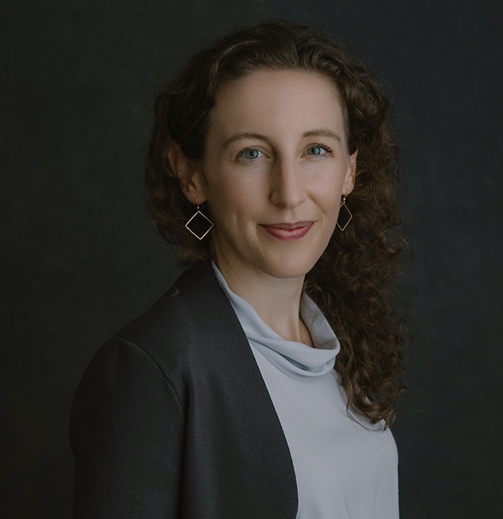 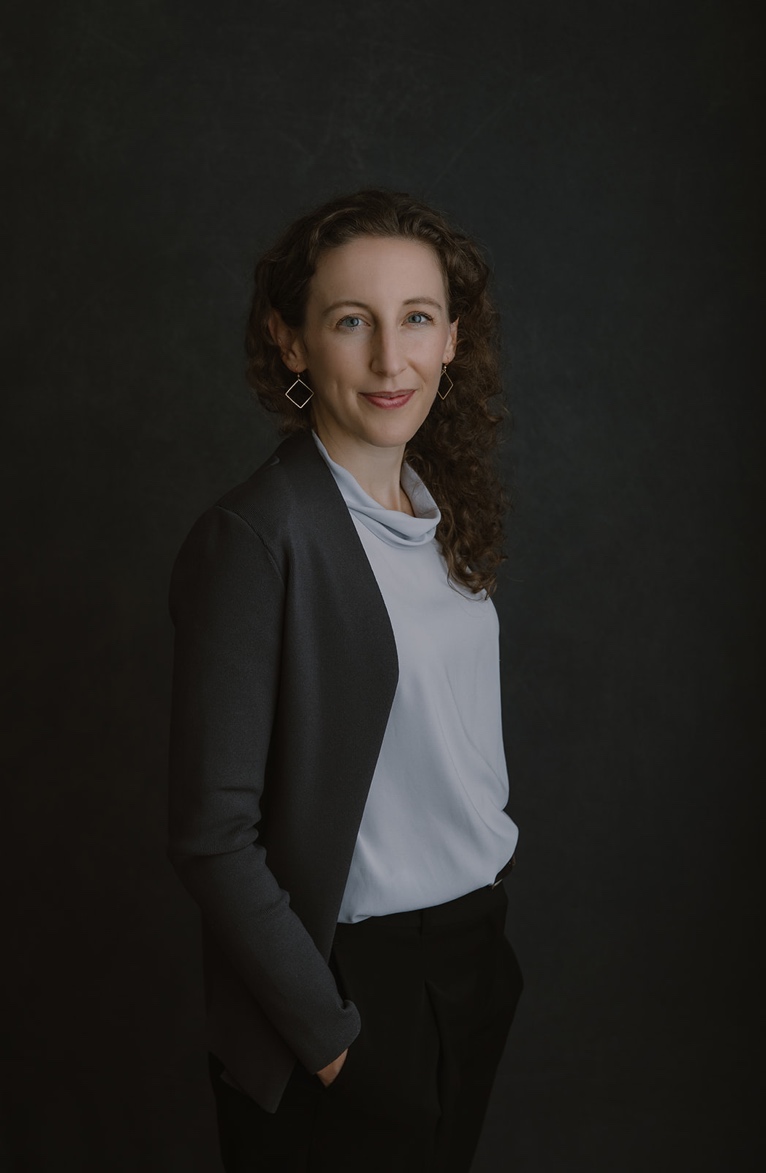 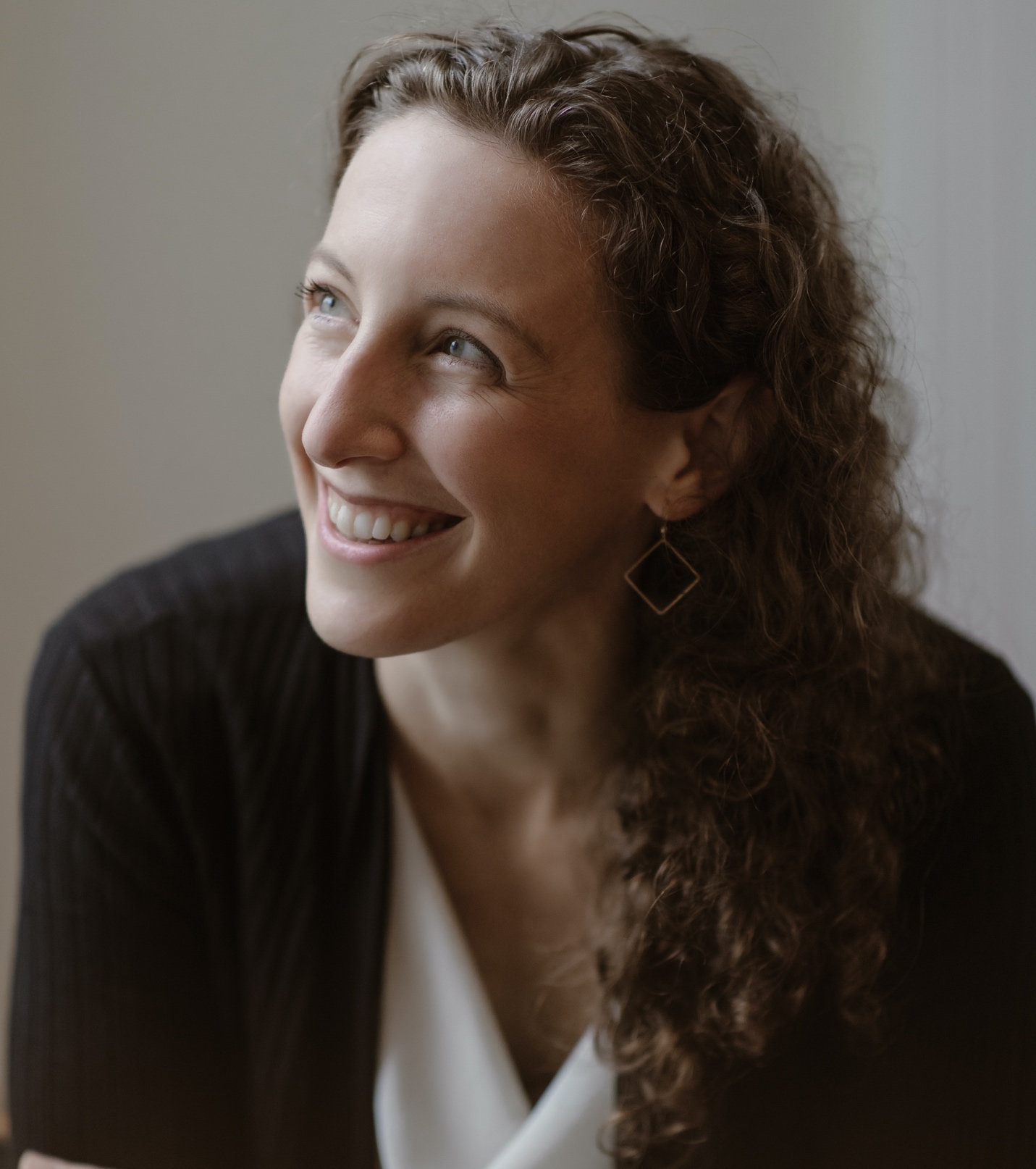 